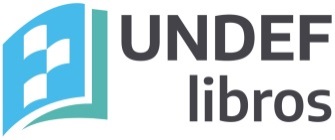 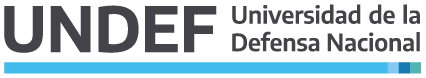 NORMAS DE PUBLICACIÓNFormato de presentación:  Tipografía: Times New Roman.Tamaño: 12.Interlineado: 2,0.Tamaño de hoja: A4.Los artículos no deben exceder las 10000 palabras; los ensayos y notas de investigación no deben superar las 5000 palabras.Toda aclaración con respecto al trabajo, así como la pertenencia institucional del/los autoras/es y su dirección electrónica, debe consignarse a continuación del título.Las referencias bibliográficas deberán seguir el formato “americano”. Por ejemplo:La defensa en Argentina experimentó cambios de importancia durante la década de 1950 (López, 1987).“Descartado el enfrentamiento directo abierto entre ellas, las superpotencias procurarán sacarse ventajas por medio de procedimientos indirectos” (López, 1987: 49). Todos los trabajos deberán ser acompañados de: a) la traducción al inglés del título, b) un resumen de un máximo de 200 palabras, en español e inglés, c) 5 palabras clave, también en ambos idiomas.La citas textuales dentro del cuerpo del artículo deberán insertarse de acuerdo a los siguientes criterios: a) si la frase textual ocupa menos de cinco líneas se redactará de corrido en el texto y entrecomillada; b) si la frase textual ocupa más de cinco líneas se escribirá aparte, precedida de dos puntos y sangrada en el margen izquierdo (sin entrecomillar).Toda expresión en lengua extranjera se escribirá en cursiva. Se evitará el uso de negritas o subrayado. En el caso de siglas, la primera vez que se empleen deberán ir entre paréntesis precedidas por el nombre completo al cual hacen referencia; se escribirán sin puntos.Los gráficos y tablas deben confeccionarse sin utilizar colores y enviarse en archivo aparte, o bien pegados en el texto como objeto (no como imagen) para poder editarlos para su prolija publicación. Asimismo, deben estar numerados en forma correlativa (Gráfico 1, Gráfico 2, etc.) y se debe indicar la fuente.El original debe incluir una bibliografía final ordenada alfabéticamente por autor al final del artículo, tomando como referencia los siguientes ejemplos: Para libros:RUSSELL, R (1990). Política exterior y toma de decisiones en América Latina. Buenos Aires: Grupo Editor Latinoamericano.Para capítulos de libro: BOLOGNA, A.B (1994). “El conflicto de Malvinas en la Política Exterior Argentina”, en VARIOS AUTORES. La política exterior del gobierno de Menem. Rosario: CERIR. Para artículos de revistas: BOOTH, K (1991). “Security and emancipation.” Review of International Studies 17 (2): págs. 313–326.Para publicaciones de internet: Citar los datos según se trate de un libro, capítulo de libro, artículo de revista, de diario o de periódico; incluir la fecha de publicación electrónica, la dirección electrónica o URL, y la fecha de consulta del sitio Web. METHOL FERRÉ, A (2007). Uruguay como problema, en Electroneurobiología, 15 (5), págs. 3-104. Disponible en http://electroneubio.secyt.gov.ar/Alberto_Methol_Ferre-Uruguay_como_Problema.pdf. Consulta: 8 de noviembre de 2015. - Para ponencias en congresos o jornadas y tesis o tesinas: utilizar el mismo formato que para el caso de los libros. - Para documentos oficiales:TRATADO DE PAZ Y AMISTAD CELEBRADO ENTRE LOS GOBIERNOS DE ARGENTINA Y CHILE (1985). Disponible en http://servicios.infoleg.gob.ar/infolegInternet/anexos/25000-29999/26322/norma.htm. Consulta: 27 de octubre de 2019. - En el caso de las Leyes, Normativas, Resoluciones Ministeriales: en el cuerpo del texto figura su número y año de publicación, por ejemplo: (LEY 23.554, 1988). En la bibliografía: LEY 23.554 (1998). Ley de Defensa Nacional, República Argentina, Disponible en: http://servicios.infoleg.gob.ar/infolegInternet/anexos/20000-24999/20988/texact.htm. Consulta: 20 de marzo de 2020.